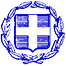 ΕΛΛΗΝΙΚΗ ΔΗΜΟΚΡΑΤΙΑ						ΑΡ. ΜΕΛΕΤΗΣ  5049/2021ΠΕΡΙΦΕΡΕΙΑΚΗ ΕΝΟΤΗΤΑ ΚΑΒΑΛΑΣΔΗΜΟΣ ΝΕΣΤΟΥΤΕΧΝΙΚΗ ΥΠΗΡΕΣΙΑ							ΕΝΤΥΠΟ ΟΙΚΟΝΟΜΙΚΗΣ ΠΡΟΣΦΟΡΑΣΟλογράφως: ………………………………………………………………………….συμπεριλαμβανομένου του Φ.Π.Α. 24%.…………………..……….., ………/………/ 2021Ο ΠΡΟΣΦΕΡΩΝ(Τόπος - Ημερομηνία - Σφραγίδα - Υπογραφή)Α/ΑΕΙΔΟΣ ΠΡΟΣ ΠΡΟΜΗΘΕΙΑΜ.Μ.ΠΟΣΟΤΗΤΑΠΡΟΣΦΕΡΟΜΕΝΗ ΤΙΜΗ ΜΟΝΑΔΑΣΠΡΟΣΦΕΡΟΜΕΝΗ ΔΑΠΑΝΗ1Καλαθοφόρο όχημα ύψους εργασίας τουλάχιστον 28mΣύμφωνα με την Μελέτη και την ΕΣΥΤΕΜ1ΣύνολοΣύνολοΣύνολοΣύνολοΣύνολοΦ.Π.Α. 24%Φ.Π.Α. 24%Φ.Π.Α. 24%Φ.Π.Α. 24%Φ.Π.Α. 24%Σύνολο  ΠροσφοράςΣύνολο  ΠροσφοράςΣύνολο  ΠροσφοράςΣύνολο  ΠροσφοράςΣύνολο  Προσφοράς